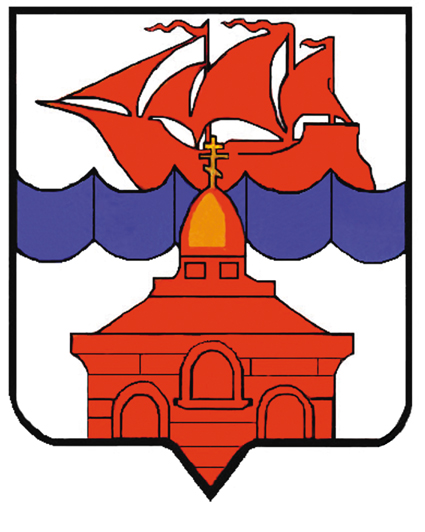 РОССИЙСКАЯ ФЕДЕРАЦИЯКРАСНОЯРСКИЙ КРАЙТАЙМЫРСКИЙ ДОЛГАНО-НЕНЕЦКИЙ МУНИЦИПАЛЬНЫЙ РАЙОНАДМИНИСТРАЦИЯ СЕЛЬСКОГО ПОСЕЛЕНИЯ ХАТАНГАПОСТАНОВЛЕНИЕ 30.09.2011 г.                                                                                                                         № 115 - П  О закрытии на водных объектах сельского поселения Хатанга навигационного положения для маломерных судовВ связи с понижением температуры окружающего воздуха, появлением ледового покрова на реках: Хета, Котуй, Хатанга, Попигай, в Хатангском заливе и озере Таймыр, в целях обеспечения безопасности людей на водных объектах сельского поселения Хатанга, на основании ст. 142 Федерального закона № 167-ФЗ от 16.11.1995 года «Водный кодекс Российской Федерации», в соответствии с п. 26  ч.1 ст. 7   Устава сельского поселения Хатанга,ПОСТАНОВЛЯЮ:  Запретить движение маломерных судов: - по реке  Попигай, а также в  Хатангском заливе и озере Таймыр с  01 октября 2011 года;- по рекам:  Хета, Котуй, Хатанга с 05  октября 2011 года.Начальнику отдела культуры администрации сельского поселения Хатанга (Ерилина М.Г.), опубликовать информацию о запрете движения маломерных судов по водным объектам сельского поселения Хатанга на информационном видеоканале «Хатанга». Данное постановление довести до сведения начальников территориальных отделов поселков сельского поселения Хатанга.Рекомендовать Руководителю Хатангского инспекторского участка ГИМС МЧС РФ по Красноярскому краю (Лысюк В.Д), осуществлять контроль над соблюдением владельцами маломерных судов установленных сроков окончания навигации силами инспекторского состава участка ГИМС.Настоящее постановление вступает в силу со дня его подписания и подлежит обязательному официальному опубликованию.Контроль за исполнением  постановления оставляю за собой.Руководитель администрациисельского поселения Хатанга                                                                                     Клыгина Н.А.